Муниципальное бюджетное общеобразовательное учреждение «Кириковская средняя школа».Рабочая программа внеурочной деятельности «Живое общение» для  обучающихся 5 класса муниципального бюджетного общеобразовательного учреждения «Кириковская средняя школа»Направление:  общекультурноеСоставил:                      учитель Пистер Дарья Владимировна2022-2023 учебный год.Пояснительная записка.Настоящая программа внеурочной деятельности «Живое общение» составлена на основании основной образовательной программы основного общего образования муниципального бюджетного общеобразовательного учреждения «Кириковская средняя школа»   от 31.05.2022 года, утвержденной приказом по учреждению № 208 от 08.08.2022 г., плана внеурочной деятельности муниципального бюджетного общеобразовательного учреждения «Кириковская средняя школа».На реализацию настоящей программы внеурочной деятельности на уровне основного общего образования отводится по 34 часа в год в каждом классе с 5 по 9.Всего на уровне основного общего образования настоящая образовательная программа планируется к реализации в течении 170 часов.Программа по внеурочной деятельности разработана с целью расширения кругозора о культуре поведения, нравственных нормах и взаимоотношениях между людьми. В процессе формирования личности, воспитание как целостное воздействие на человека играет определённую роль, так как именно посредством его в сознании и поведении детей формируются основные социальные, нравственные и культурные ценности, которыми руководствуется общество в своей жизнедеятельности. Поэтому от эффективности системы воспитания зависит, в конечном счёте, состояние общественного сознания и общественной жизни. Проблема духовно-нравственного воспитания в условиях современного общества приобрела особое значение. Потеря моральных ориентиров, обесценивание таких понятий, как совесть, честь, долг, привели к негативным последствиям в обществе: социальное сиротство, усиление криминогенной обстановки и наркомании среди подростков, потеря позитивной мотивации к учению. В Концепции духовно- нравственного развития и воспитания гражданина России определён современный национальный воспитательный идеал. Это высоконравственный, творческий, компетентный гражданин России, принимающий судьбу Отечества как свою личную, осознающий ответственность за настоящее и будущее своей страны, укорененный в духовных и культурных традициях многонационального народа Российской Федерации.Общение – основное условие развития ребёнка, важнейший фактор формирования личности, один из главных видов деятельности человека, направленный на познание и оценку самого себя через посредство других людей. Под общением понимается взаимодействие людей, направленное на согласование и объединение усилий с целью достижения общего результата. С первых дней жизни ребёнка общение является одним из важнейших факторов его психического развития.Вербальное и невербальное общение при привитии культуры поведения дают возможность адаптироваться и социализироваться учащимся не только в стенах школы, но и за её пределами. Культура общения людей основана на соблюдении определённых правил, которые вырабатывались человечеством на протяжении многих веков. Эти правила называются этикетом. В детском коллективе ребенок имеет возможность проверить на собственном опыте свои знания, представления и склонности нравственного порядка, что обеспечивает переход внешних моральных требований во внутренние.Очень важно, чтобы повседневная жизнь и деятельность школьников были разнообразными, содержательными и данная программа дает возможность — это осуществить. Изучение программы «Диалог» тесно связано с такими дисциплинами как литература, история и иностранный язык.Актуальность программы определена тем, что одной из важнейших задач образования в настоящее время является освоение детьми духовных ценностей, накопленных человечеством. Уровень нравственности человека отражается на его поведении, которое контролируется его внутренними побуждениями, собственными взглядами и убеждениями. Выработка таких взглядов, убеждений и привычек составляет сущность нравственного воспитания. Актуальность и социальная значимость данного курса состоит и в том, что он призван помочь растущему человеку в постижении норм человеческих отношений и на их основе искать путь самовоспитания, саморазвития.Новизна программы в том, что она направлена на поддержку становления и развития высоконравственного, творческого, компетентного гражданина России. Программа обеспечивает реализацию одного из социальных направлений воспитания и развития: воспитание нравственных чувств и этического сознания школьника. Программа «Живое общение» строится на непроизвольном внимании и памяти, включают в себя игровые элементы. В качестве домашнего задания рекомендуется детям прочитать книжку или рассказ вместе с родителями. На уроках общения важна активность обучающегося, его участие в обсуждениях жизненных ситуаций. Это уроки разъяснения, объяснения и обучения. В этом возрасте шире становится круг общения, подростка волнует отношение других к нему и его к другим, возрастают требования к окружающим.  Для подростков очень важным является мнение других людей о нём и его поступках. У пятиклассников ярко выражено стремление к установлению доверительно-дружеских отношений со сверстниками. Постепенно ведущей деятельностью становится не учёба, а личностное общение.  Возрастает стремление к личному авторитету среди сверстников. Основная задача учителя состоит в том, чтобы пробудить у ребёнка интерес к внутреннему миру человека, заставить задуматься о себе и своих поступках, их нравственной сущности. В процессе воспитания у обучающихся будут достигнуты определенные личностные результаты в проявлении духовной зрелости человека, выражающееся в любви к России, народу, малой родине, в воспитании уважения к культуре народов англоязычных стран.Цель программы: развитие эмоционально-коммуникативной культуры и творческого мышления, обучающихся в условиях совместной творческой деятельности.Задачи:1. Создание психологически комфортных условий для организации совместного продуктивного общения школьников друг с другом и с педагогами, ведущими занятия.2.Формирование коммуникативной компетентности в сотрудничестве: умение вести диалог, координировать свои действия с действиями партнеров по совместной деятельности.3.Формирование социально адекватных способов поведения.4.Формирование умения самостоятельно и совместно планировать деятельность и сотрудничать со сверстниками.5.Развитие творческого мышления у школьников в условиях индивидуальной работы, работы в малых группах.6. Формирование толерантного отношения друг к другу, развитие коммуникативных способностей, культуры речи и поведения.7. Формирование основ эмоциональной само регуляции у обучающихся, эмоционального осознания собственных чувств, переживаний в условиях межличностного взаимодействия. Настоящая программа направлена на развитие у школьников коммуникативных умений, способности к предотвращению и разрешению межличностных конфликтов, творческого мышления, эмоциональной устойчивости и само регуляции. Реализация программы «Живое общение» внеурочной деятельности осуществляется в форме клуба общения.В реализации рабочей программы используются следующие методы:– беседа;– рассказ;– игровые;– создание ситуации успеха;– поощрения;– использование познавательных технологий.Формы работы:– дискуссия;– сообщения;– беседа;– презентации;– изучение дополнительной литературы;– связь с жизненным опытом детей.Результаты  освоения курса внеурочной деятельности.Личностными результатами для обучающихся изучения курса «Диалог» являются:- воспитание российской гражданской идентичности: патриотизма, уважения к Отечеству, прошлое и настоящее многонационального народа России; осознание своей этнической принадлежности, знание истории, языка, культуры своего народа, своего края, основ культурного наследия народов России и человечества; усвоение гуманистических, демократических и традиционных ценностей многонационального российского общества; воспитание чувства ответственности и долга перед Родиной;- формирование ответственного отношения к учению, готовности и способности, обучающихся к саморазвитию и самообразованию на основе мотивации к обучению и познанию, осознанному выбору и построению дальнейшей индивидуальной траектории образования на базе ориентировки в мире профессий и профессиональных предпочтений, с учётом устойчивых познавательных интересов, а также на основе формирования уважительного отношения к труду, развития опыта участия в социально значимом труде;- формирование целостного мировоззрения;- формирование осознанного, уважительного и доброжелательного отношения к другому человеку, его мнению;- формирование коммуникативной компетентности в общении и сотрудничестве со сверстниками, детьми старшего и младшего возраста, взрослыми в процессе образовательной, общественно полезной, учебно-исследовательской, творческой и других видов деятельности;- расширение сферы социально-нравственных представлений, включающих в себя освоение социальной роли ученика, понимание образования как личностной ценности;- способность к адекватной самооценке с опорой на знание основных моральных норм, требующих для своего выполнения развития этических чувств, самостоятельности и личной ответственности за свои поступки в мире природы и социуме;    - формирование ценности здорового и безопасного образа жизни;    - уважительное и заботливое отношение к членам своей семьи.Метапредметными результатами обучающихся изучения курса «Диалог» являются:-  умение ставить и формулировать для себя новые задачи в учёбе и познавательной деятельности под руководством учителя; развивать мотивы и интересы своей познавательной деятельности;- умение планировать пути достижения целей под руководством учителя -  умение соотносить свои действия с планируемыми результатами,  - умение оценивать правильность выполнения учебной задачи, собственные возможности её решения;- владение основами самоконтроля, самооценки; классификации, устанавливать причинно-следственные связи, строить логическое рассуждение, делать выводы;-  умение создавать модели и схемы для решения учебных и познавательных задач;- умение организовывать учебное сотрудничество и совместную деятельность с учителем и сверстниками; работать индивидуально и в группе;-  владение устной и письменной речью;-  умение осознанно использовать речевые средства в соответствии с задачей коммуникации для выражения своих чувств, мыслей и потребностей; планирование и регуляция своей деятельности; владение устной и письменной речью, монологической контекстной речью.-  формирование и развитие компетентности в области использования информационно-коммуникационных технологий (далее ИКТ – компетенции);– освоение правил и норм социокультурного взаимодействия со взрослыми и сверстниками в сообществах разного типа (класс, школа, семья, учреждения культуры в городе (селе) и др.).Предметными результатами обучающихся изучения курса «Диалог» являются:– усвоение первоначальных сведений о сущности и особенностях объектов, процессов и явлений, характерных для природной и социальной действительности (в пределах изученного);–сформированность целостного, социально-ориентированного взгляда на окружающий мир в его органичном единстве и разнообразии природы, народов, культур и религий;– владение базовым понятийным аппаратом, необходимым для получения дальнейшего образования в области естественно-научных и социально-гуманитарных дисциплин;– владение навыками устанавливать и выявлять причинно-следственные связи в окружающем мире природы и социума;– овладение основами экологической грамотности, элементарными правилами нравственного поведения в мире природы и людей, нормами здоровьесберегающего поведения в природной и социальной среде.Содержание программы внеурочной деятельностиРаздел 1. О добром отношении к людямТема 1. Что такое добро и зло.Нравственные отношения между людьми. Представление о нормах и правилах отношений со сверстниками, родными и близкими и просто окружающими их людьми, раскрытие их нравственной сущности. Добрые и злые поступки, их последствия. Добро и зло в отношениях между людьми. Добро и зло в сказках – победа добра над злом.Тема 2. Этикет народов мира.Особенности этикета в разных странах. Поведение людей в сочетании его с нравственностью. История этикета в России. Этикет – явление исторически изменчивое, особенности современного этикета. Принцип гуманизма и человечности и его воплощение в ряде моральных требований: вежливость, тактичность, скромность, точность. Использование игровых ситуаций.Тема 3. Добрые и не добрые дела Представление о хороших и плохих поступках, их взаимосвязь с окружающими ситуациями и нравственными качествами. Отношение детей к нормам и правилам - путь от информации о них до понимания их смысла и обязательности выполнения на основе внутреннего понятия. Оценка действий как своих, так и окружающих их людей.Тема 4. Ты и твои друзья. (1час.)Культура поведения в учебном классе и во внеурочное время. Может ли человек прожить один. Как вести себя с другими людьми. Правила дружбы. Одноклассник, товарищ, друг. Обобщение «Другие и я». Беседа- обсуждение.Тема 5. Помни о других – ты не один на свете. Моральные представления и понятия, связанные с положительными поступками и действиями, ознакомление с правилами поведения. Оценочное отношение к своему поведению и поведению других людей. Обсуждение кинофильмов, которые дети смотрели вместе с родителями, друзьями.Раздел 2. Как стать трудолюбивымТема 6. Ученье – свет, а неученье – тьма.Из истории создания школ. Сообщения о выдающихся учёных разных времён. Учение как основной труд и обязанность школьника. Изучение дополнительной литературы о учёные разные страны.Тема 7. Как быть прилежным и старательным.Русские народные пословицы. Знания не кошель: за плечами не носить. Не на пользу читать, коли только вершки хватать. Корень учения горек, да плод его сладок. Значение учебы в жизни человека. Школьные проблемы обучающихся.Тема 8. Наши трудовые дела в школе. Наш класс – коллектив. Совместные трудовые дела в классе и школе. Роль труда в жизни людей. Трудолюбие как главная ценность человека. Обсуждение трудовых дел в школе.Тема 9. Мой труд каждый день дома. Маленькое дело лучше большого безделья. Пословицы и поговорки о труде. Правила, чтобы любое начинаемое дело приносило радость: распорядок дня, доводить начатое до конца, 7 раз отмерь, один отрежь, отдыхать с удовольствием.Раздел 3 Правила опрятности и аккуратностиТема 10. Культура внешнего вида.Школьная одежда. Понятия «я», «внешний вид». Отличие людей друг от друга по внешнему виду. Аккуратность, опрятность, бережливость – уважение человека к себе. Имидж делового человека. Одежда как элемент имиджа. История школьной одежды. Школьная одежда разных стран. Составление презентации «История школьной одежды»Тема 11. Моя квартира. Каждой вещи своё место.Горе тому, у кого беспорядок в дому. Преодоление таких ситуаций, чтобы хаос обступал со всех сторон и грозил поглотить в пучине безжалостной неразберихи. Полный порядок во всех вещах и в личных документах. Английский дом, квартира.Тема 12. Умейте ценить своё и чужое время. Старательный человек бережет время свое и чужое. У него все четко в жизни распределено. Такие люди планируют свои дела на день, неделю. Когда человек придерживается в жизни определенного режима, то у него всегда хватает времени и на отдых.Тема 13. Правила поведения на улице и дома, в общественных местах. (1час.)Поведения в школе, на улице, в общественном транспорте, кино, библиотеке, музее. Обобщение разных жизненных ситуаций. Использование игровых ситуаций.Раздел 4. Культура общенияТема 14. Приветствия людей и знакомство с ними. Приветствия людей в разных странах. Народные обычаи и традиции. Особенности делового общения и этикета разных народов. Некоторые распространенные в деловом мире жесты, приветствия, символика разных стран. Презентация по теме «Приветствия людей в разных странах». Использование игровых ситуаций.Тема 15. Встреча и развлечение гостей. (1час.) Проблемная ситуация: как надо относиться к гостям? Этикет в общении с гостями. Использование игровых ситуаций.Тема 16. Поведение в гостях. Знакомство с правилами поведения в гостях. Разыгрывание ситуаций «Мы в гостях».Тема 17. Как дарить подарки. Подарки в нашей жизни и поводы их вручения. Проблемная ситуация: как правильно выбирать и дарить подарки. Благодарность за внимание, за подарок. Беседа – обсуждение.Тема 18. Дал слово – держи. Воспитательная сила примера основана на склонности и способности к подражанию. Пример поведения других людей - прямое и косвенное воздействие на детей. Положительные и отрицательные образы, поступки.  Анализ последствий неправильных поступков, умение делать правильные выводы. Понятия «верность слову», «честь». Проблемная ситуация: можно ли всегда быть верным данному тобой слову. Беседа – обсуждение.Тема 19. Диалоги о хороших манерах, добре и зле.Хорошие и плохие манеры в повседневной жизни. Праздничный этикет как особый тип этикетной ситуации, основанный на регламентации порядка и форм поведения человека в обстоятельствах праздника. Проведение диалога – дискуссии.Тема 20. Культура спора. Умение своевременно приносить свои извинения за беспокойство, за поступок. Пути выхода из конфликтной ситуации (преодоление ссор, драк, признание своей вины).Тема 21. Разговор по телефону. Культура телефонного разговора. Речевой этикет. Понятие «тактичность». Знакомство с правилами общения по телефону. Ролевая игра «Мы говорим по телефону». Игровые ситуации.Раздел 5. Дружеские отношенияТема 22. Дружба каждому нужна.Дружба верностью сильна. Необходимость человека в общении. Речь – важнейшее средство общения.Понятия «товарищ», «друг». Товарищество и дружба в традициях русского народа. Понятие «настоящий друг». Верность и бескорыстие в дружбе. Взаимовыручка и взаимопомощь.Тема 23. Учимся понимать настроение другого по внешним признакам. (1час.) Понятия «мимика», «жесты», «поза». Отражение в мимике, жестах, позах человека его характера и отношения к людям. Игра «Угадай по мимике мое настроение».Тема 24. Учимся находить хорошее в человеке, даже если он нам не нравится. (1час.)Доброе отношение к людям. Тактичное и бестактное поведение. Умение критически относиться к себе.Тема 25. Лгать нельзя, но если…Рассмотрение одних ситуаций с разных сторон, проигрывание правильных и неправильных линий поведения. Выявление ошибок и исправление их. Проигрывание нескольких ситуаций на одну тему: «Что будет, если…», самостоятельное моделирование обучающимися своего поведения.Тема 26. Что в нашем имени? Понятия «имя», «фамилия», «отчество», «кличка», «прозвище». Отношение по имени к одноклассникам и друзьям. Имя и отношение к человеку. Анализ проблемных ситуаций.Раздел 6. СамовоспитаниеТема 27. Мои достоинства и недостатки. Проведение игры «Расскажи мне обо мне».Тема 28. О хороших и дурных привычках.У каждого народа свои герои, свои привычки. Со своим уставом в чужой дом не ходят.Тема 29. Афоризмы о самовоспитании.Высказывания выдающихся людей о культуре поведения, самовоспитании, этикете. Путешествие в мир мудрых мыслей. Умение правильно высказывать свои мысли.Тема 30. В трудной ситуации попытаемся разобраться.Обсуждение и анализ поступков литературных героев, их мотивы, нравственная оценка.Тема 31. Думай хорошо – и мысли созревают в добрые поступки. Доброта что солнце. Чем ты сильнее, тем будь добрее. Заветы предков. Россияне о любви к Родине. Твоя малая родина. Мой первый друг, мой друг бесценный. Афоризмы о совести, о родине, о дружбе. Приветливость – золотой ключик, открывающий сердце людей.Тема 32. Как я работаю над собой.Правила для всех. «Уважая человека, уважаешь себя». Самолюб никому не люб. Люби всё живое. Вежливая оценка и вежливая критика. Похвала. Умение правильно реагировать на похвалу и критику. Тема 33. Совесть – основа нравственности. Преданность и предательство. Принципиальность и беспринципность. Уважение старших – закон жизни людей. Об источниках наших нравственных знаний. Совесть – основа нравственности. Досадно мне, что слово честь забыто.Тема 34. Обобщающий урок. Тест на знание правил поведения в общественных местах. Подведение итогов своей деятельности.4.Тематическое  планированиеПояснение к тематическому планированию.Учитель (классный руководитель) вправе самостоятельно выбирать форму мероприятия, в рамках обозначенной в тематическом планировании темы. В целях более эффективной реализации занятий сходных по содержанию возможна кооперация классных руководителей и проведение занятий с объединением классов. В связи с чем, конкретные сроки проведения внеурочных занятий в тематическом планировании не указаны и определяются учителем самостоятельно.СОГЛАСОВАНО:заместитель директора по учебно-воспитательной работе Сластихина Н.П._______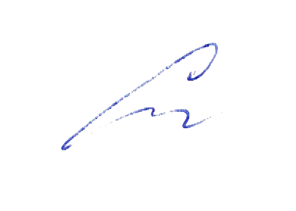 «31» августа 2022г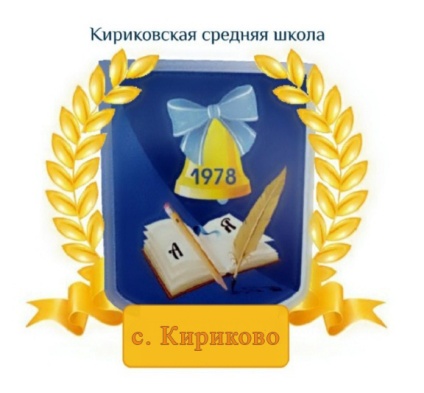 УТВЕРЖДАЮ:Директор муниципального бюджетного общеобразовательного учреждения «Кириковская средняя школа»_________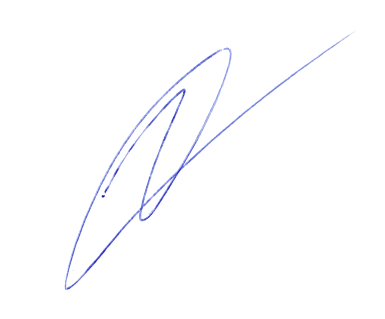 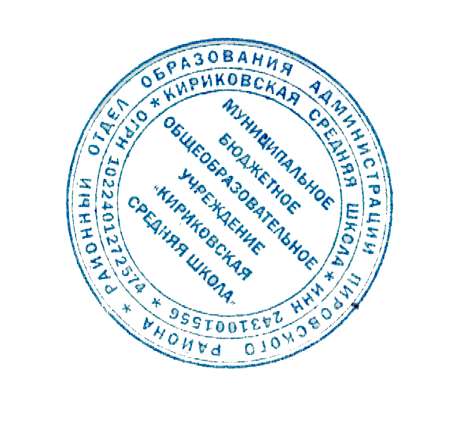 Ивченко О.В.«31» августа 2022 годаРаздел, темы, раскрывающие основное содержание программыОсновное содержание по темамОсновные виды внеурочной деятельности.Дата Раздел1. О добром отношении к людям – 5 часов, 1.Что такое доброи зло.Добрые и злые поступки, их последствия. Добро и зло в отношениях между людьми. Добро и зло в сказках – победа добра над злом.Обучающиеся работают в группе, по очереди комментируют свою точку зрения.07.092.Этикет народов мира. (1 час)Особенности этикета в разных странах. Поведение людей в сочетании его с нравственностью. История этикета в России. Обучающиеся выполняют задания по карточкам.14.093.Добрые и не добрые дела. (1час.)Представление о хороших и плохих поступках, их взаимосвязь с окружающими ситуациями и нравственными качествами. Приводят примеры, работают в парах.21.094. Ты и твои друзья.(1часКультура поведения в учебном классе и во внеурочное время. Может ли человек прожить один. Как вести себя с другими людьми. По очереди комментируют. Составление презентации по темам.28.095.Помни о других – ты не один на светеМоральные представления и понятия, связанные с положительными поступками и действиями, ознакомление с правилами поведения. Работают в парах. Знакомятся с правилами поведения, отвечают на вопросы.05.10Раздел 2. Как стать трудолюбивым6. Ученье – свет, а не ученье – тьма.Из истории создания школ. Сообщения о выдающихся учёных разных времён. Учение как основной труд и обязанность школьника. Изучение дополнительной литературы о учёных разных странах.Составляют сообщения,изучают дополнительную литературу.12.107. Как быть прилежным и старательнымРусские народные пословицы. Знания не кошель: за плечами не носить. Не на пользу читать, коли только вершки хватать. Корень учения горек, да плод его сладок. Значение учебы в жизни человека. Школьные проблемы обучающихся.Подборка загадок, работа в группах. 19.108. Наши трудовые дела в школе.Наш класс – коллектив. Совместные трудовые дела в классе и школе.Приводят примеры, работают в парах.26.109. Мой труд каждый день домаМаленькое дело лучше большого безделья. Пословицы и поговорки о труде. Высказывают свое мнение. Слушают приготовленные сообщения.09.10Раздел 3 Правила опрятности и аккуратности (4 часа)10. Культура внешнего вида. (1час.) Школьная одежда. Понятия «я», «внешний вид». Отличие людей друг от друга по внешнему виду. Разрабатывают проект школьной формы. Обсуждение.16.1011. Моя квартира. Каждой вещи своё место. (1час.)Горе тому, у кого беспорядок в дому. Полный порядок во всех вещах и в личных документах. По очереди комментируют. 23.1012. Умейте ценить своё и чужое время. (1час.)Старательный человек бережет время свое и чужое. У него все четко в жизни распределено. Такие люди планируют свои дела на день, неделю. Работа по карточкам.Отвечают на вопросы.30.1013.Правила поведения на улице и дома, в общественных местах. (1час.)Поведения в школе, на улице, в общественном транспорте, кино, библиотеке, музее. Формируют выводы наблюдений. Сравнивают, обсуждают.07.12Раздел 4 Культура общения (8 часов) 14. Приветствия людей и знакомство с ними.(1час.)Приветствия людей в разных странах. Народные обычаи и традиции. Особенности делового общения и этикета разных народов. Слушают сообщения по теме, делятся впечатлениями.14.1215. Встреча и развлечение гостей. (1час.) Проблемная ситуация: как надо относиться к гостям? Высказывают свое мнение. Высказывают свои предложения в паре.21.1216. Поведение в гостях. (1час.)Знакомство с правилами поведения в гостях. Работают с книгой. Объясняют.28.1217. Как дарить подарки. (1час.)Подарки в нашей жизни и поводы их вручения. Задания по карточкам.Задают вопросы друг другу.11.1218. Дал слово – держи. (1час.)Воспитательная сила примера основана на склонности и способности к подражанию. Пример поведения других людей - прямое и косвенное воздействие на детей. Ответы на вопросы учителя. Готовят небольшое сообщение по теме.18.1219. Диалоги о хороших манерах, добре и зле. (1час.) Хорошие и плохие манеры в повседневной жизни.Проговаривают по цепочке. Работа в группе.Задают вопросы друг другу.25.1220. Культура спора. (1час.)Умение своевременно приносить свои извинения за беспокойство, за поступок.Обсуждение в группах.01.0221. Разговор по телефону. (1час.)Культура телефонного разговора. Речевой этикет.Пишут под диктовку. Составляют схемы.08.02Раздел 5. Дружеские отношения (5 часов) 22. Дружба каждому нужна. (1час.)Дружба верностью сильна. Необходимость человека в общении. Озвучивают понятие.Задают вопросы друг другу.Подбирают примеры.15.0223. Учимся понимать настроение другого по внешним признакам. (1час.) Понятия «мимика», «жесты», «поза». Отражение в мимике, жестах, позах человека его характера и отношения к людям. Формируют выводы наблюдений.Сравнивают,моделируют ситуацию.22.0224. Учимся находить хорошее в человеке, даже если он нам не нравится. (1час.)Доброе отношение к людям. Тактичное и бестактное поведение.Моделирование ситуаций.01.0325. Лгать нельзя, но если…(1час.)Рассмотрение одних ситуаций с разных сторон, проигрывание правильных и неправильных линий поведения. Анализ и решение житейских ситуаций.15.0326. Что в нашем имени? (1час.) Понятия «имя», «фамилия», «отчество», «кличка», «прозвище». Нахождение информации в книгах.22.03Раздел 6. Самовоспитание (8 часов)27. Мои достоинства и недостатки. 1час.)Проведение игры «Расскажи мне обо мне».Подведение итогов. Делятся впечатлениями.05.04 28. О хороших и дурных привычках. (1час.)У каждого народа свои герои, свои привычки. Со своим уставом в чужой дом не ходят.Поиск необходимой информации.Работа с литературой.12.0429. Афоризмы о самовоспитании.(1час.)Высказывания выдающихся людей о культуре поведения, самовоспитании, этикете.Работа с энциклопедиями. Словарями.19.0430. В трудной ситуации попытаемся разобраться1час.) Обсуждение и анализ поступков литературных героев, их мотивы, нравственная оценка.Работа с текстом. Анализ поступков.26.0431. Думай хорошо – и мысли созревают в добрые поступки. (1час.)Доброта что солнце. Чем ты сильнее, тем будь добрее.Высказывают свои предложения в паре.Объясняют свой выбор.03.0532. Как я работаю над собой. (1час.)Правила для всех. «Уважая человека, уважаешь себя». Слушают сообщения, делятся впечатлениями.10.0533. Совесть – основа нравственности. (1час)Преданность и предательство. Принципиальность и беспринципность. Высказывают свои мнения. Объясняют свой выбор17.0534. Обобщающий урок. (1час.)Подведение итогов своей деятельности.Формируют конечный результат.19.05